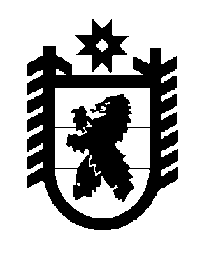 Республика КарелияГлава Олонецкого национального муниципального районаП О С Т А Н О В Л Е Н И Еот 26 сентября 2023 года                          № 29 О проведении общественных обсуждений по проекту программы профилактики рисков причинения вреда (ущерба) охраняемым законом ценностям при осуществлении муниципального жилищного контроляВ соответствии со ст. 44 Федерального закона от 31.07.2020 № 248-ФЗ                               «О государственном контроле (надзоре) и муниципальном контроле в Российской Федерации», п. 10 постановления Правительства Российской Федерации от 25.06.2021 № 990 «Об утверждении Правил разработки и утверждения контрольными (надзорными) органами программы профилактики рисков причинения вреда (ущерба) охраняемым законом ценностям», решением Олонецкого районного Совета от 30.01.2019 № 3                       «Об утверждении Порядка организации и проведения общественных обсуждений                     и публичных слушаний на территории Олонецкого национального муниципального района»,п о с т а н о в л я ю:Организовать проведение общественного обсуждения по проекту программы профилактики рисков причинения вреда (ущерба) охраняемым законом ценностям при осуществлении муниципального жилищного контроля с 01.10.2023 по 01.11.2023.Утвердить текст оповещения о начале общественных обсуждений согласно приложению 1.Опубликовать (разместить) оповещение о начале общественных обсуждений на официальном сайте Олонецкого национального муниципального района olon-rayon.ru.Разместить 01.10.2022 проект программы профилактики рисков причинения вреда (ущерба) охраняемым законом ценностям при осуществлении муниципального жилищного контроля на официальном сайте Олонецкого национального муниципального района olon-rayon.ru.Направить проект программы профилактики рисков причинения вреда (ущерба) охраняемым законом ценностям при осуществлении муниципального жилищного контроля в общественный совет при главе администрации Олонецкого национального муниципального района в целях его обсуждения.Утвердить состав комиссии по проведению общественных обсуждений согласно приложению 2.Назначить лицом, ответственным за прием граждан и учет предложений и замечаний, главного специалиста отдела жилищной политики Управления жилищно-коммунального хозяйства администрации Олонецкого национального муниципального района (С. Логинова).Разместить 02.12.2023 на официальном сайте Олонецкого национального муниципального района olon-rayon.ru заключение по результатам общественных обсуждений.9.	Опубликовать (разместить) настоящее постановление на официальном сайте Олонецкого национального муниципального района olon-rayon.ru.10.	Контроль за исполнением настоящего постановления возложить на Управление жилищно-коммунального хозяйства администрации Олонецкого национального района (Т. Христофорова).Приложение 1УТВЕРЖДЕНОпостановлением главы Олонецкого национальногомуниципального районаот 25.09.2023 № 29Оповещение о начале общественных обсуждений по проекту программы профилактики рисков причинения вреда (ущерба) охраняемым законом ценностям при осуществлении муниципального жилищного контроля1. Администрация Олонецкого национального муниципального района оповещает о проведении общественных обсуждений. 2. Приглашает всех заинтересованных лиц принять участие в общественных обсуждениях.3. Информация по вынесенному на общественное обсуждение проекту приведена ниже.Приложение 2УТВЕРЖДЕНпостановлением главы Олонецкого национальногомуниципального районаот 26.09.2023 № 29Составкомиссии по проведению общественных обсуждений Олонецкого национального муниципального района по проекту программы профилактики рисков причинения вреда (ущерба) охраняемым законом ценностям при осуществлении муниципального жилищного контроляХристофорова Т.М., заместитель главы администрации - начальник Управления жилищно-коммунального хозяйства администрации Олонецкого национального муниципального района - председатель комиссии;Логинова С.О., главный специалист отдела жилищной политики Управления жилищно-коммунального хозяйства администрации Олонецкого национального муниципального района - секретарь комиссии.Члены комиссии:Староверов А.А., начальник отдела жилищной политики Управления жилищно-коммунального хозяйства администрации Олонецкого национального муниципального района;Петрова М.В., специалист I категории отдела жилищной политики Управления жилищно-коммунального хозяйства администрации Олонецкого национального муниципального района;Депутат Совета Олонецкого национального муниципального района (по согласованию).Глава районаВ.Н. Мурый1Наименование проекта, подлежащего рассмотрению на общественных обсуждениях (публичных слушаниях)проект программы профилактики рисков причинения вреда (ущерба) охраняемым законом ценностям при осуществлении муниципального жилищного контроля2Перечень информационных материалов к проекту, подлежащему рассмотрению на общественных обсуждениях проект программы профилактики рисков причинения вреда (ущерба) охраняемым законом ценностям при осуществлении муниципального жилищного контроля3Сроки проведения общественных обсуждений с 01.10.2023 по 01.11.20234Территория, в пределах которой проводятся общественные обсуждения (публичные слушания)Олонецкий национальный муниципальный район5Организатор общественных обсуждений (публичных слушаний)Администрация Олонецкого национального муниципального района6Лицо, уполномоченное на подписание протокола (заключения о результатах) общественных обсуждений (председательствующий на публичных слушаниях), контактный телефон для получения дополнительной информацииЗаместитель главы - начальник Управления жилищно-коммунального хозяйства администрации Олонецкого национального муниципального района Христофорова Т.М.., тел.: 8(814-36) 4-16-857Порядок проведения общественных обсуждений (публичных слушаний)Утвержден решением Олонецкого районного Совета от 30.01.2019 № 3 «Об утверждении Порядка организации и проведения общественных обсуждений и публичных слушаний на территории Олонецкого национального муниципального района»8Место, дата открытия и срок проведения экспозиции (экспозиций) проекта, подлежащего рассмотрению на общественных обсуждениях (публичных слушаниях)г. Олонец, ул. Свирских Дивизий, д. 1, каб. 217с 01.10.2023 по 01.11.20239Дни и часы, в которые возможно посещение указанной экспозиции (экспозиций) проекта, подлежащего рассмотрению на общественных обсуждениях (публичных слушаниях)с 08.30 до 13.0010Срок внесения участниками общественных обсуждений (публичных слушаний) замечаний и предложений по проекту, подлежащему рассмотрению на общественных обсуждениях (публичных слушаниях)с 01.10.2023 по 01.11.202311Порядок внесения участниками общественных обсуждений, замечаний и предложений по проекту, подлежащему рассмотрению на общественных обсуждениях (место, срок, дни и часы приема замечаний и предложений)Письменные предложения и замечания по Проекту, вынесенному на общественных обсуждений, направляются в период с момента опубликования информационного сообщения о проведении общественных обсуждений по адресу: г. Олонец, ул. Свирских дивизий, д. 1, каб. 217, тел. 8(814-36) 4-16-85, адрес эл. почты administr@onego.ru12Форма внесения участниками общественных обсуждений предложений и замечаний по проекту, подлежащему рассмотрению на общественных обсуждениях или публичных слушанияхВ индивидуальных, а также коллективных предложениях и замечаниях по вопросам, вынесенным на общественные обсуждения, указываются фамилия, имя, отчество, дата рождения, адрес места жительства, контактный телефон (при наличии), личная подпись гражданина или граждан, внесших предложения и замечания, и дата подписания. В коллективных предложениях и замечаниях по вопросам, вынесенному на общественные обсуждения, должны быть также указаны фамилия, имя, отчество, дата рождения, адрес места жительства, контактный телефон (при наличии) лица, которому гражданами поручено представлять данные предложения и замечания. В предложениях и замечаниях, направляемых юридическими лицами, должны указываться наименование организации, адрес места нахождения организации, контактный телефон, подпись представителя юридического лица, дата подписания.13Наименование и адрес официального сайта в сети "Интернет" (и (или) информационной системы), где размещаются проект, подлежащий рассмотрению на общественных обсуждениях, и материалы к немуhttp://olon-rayon.ru14Срок рассмотрения предложений внесенных участниками общественных обсуждений, замечаний и предложений по проекту, подлежащему рассмотрению на общественных обсужденияхс 01.11.2023 по 01.12.2023